ISTITUTO DI ISTRUZIONE SUPERIORE“GAETANO DE SANCTIS”ROMAESAME DI STATOANNO SCOLASTICO 2017/2018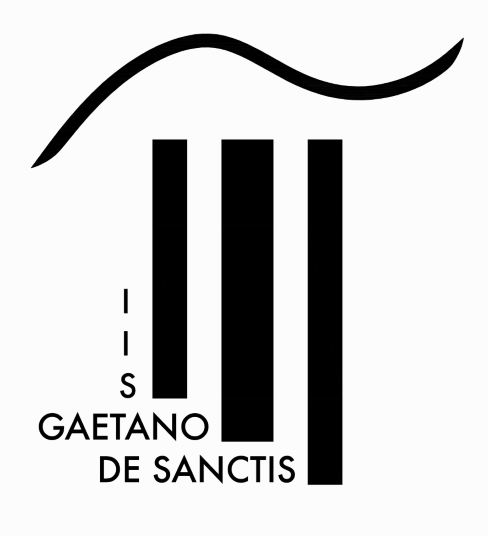 DOCUMENTODEL CONSIGLIO DELLA CLASSE 5a SEZ. ……Roma, 15 maggio 2018L’Istituto di Istruzione Superiore Statale "Gaetano De Sanctis" vanta una solida tradizione nel territorio nord di Roma, nel XV Municipio, il più grande fra i Municipi della Capitale. Nel territorio municipale si alternano zone di urbanizzazione consolidata, campagna urbanizzata, agro romano, ex borgate e centri medioevali. L’Istituto è articolato su 5 sedi, dislocate lungo la Via Cassia. Procedendo da nord, nella zona Cerquetta/Olgiata è situata la succursale di Via G. Gallina; quindi si incontra la sede centrale di Via  Cassia 931 e la sede di Via Cassia 734 (zona Grottarossa, Tomba di Nerone); a seguire, la sede di Via Malvano (zona di Ponte Milvio) e la sede di Via Serra (Collina Fleming). Da alcuni anni la zona Nord di Roma è in continua espansione abitativa e ciò comporta un aumento delle famiglie residenti e della popolazione scolastica. La particolarità del territorio e la presenza di zone non urbanizzate determinano una non uniforme distribuzione della popolazione con la presenza di zone e quartieri decentrati, isolati dal resto del Municipio e caratterizzati da carenze di servizi e infrastrutture. I dati sulla giovane età della popolazione del territorio, fra cui sono presenti anche numerosi studenti stranieri, anche di seconda generazione, richiedono per il futuro risposte adeguate ai bisogni dei cittadini in materia di istruzione nel territorio del XV Municipio e nell’area vasta che con esso confina: si tratta di una comunità di fatto che travalica i confini amministrativi. L’Istituto presenta un’offerta didattica ampia ed articolata: dall’a. s. 2002/2003, ai preesistenti due indirizzi di studio - classico e linguistico - si è aggiunto l’indirizzo scientifico PNI che ha soddisfatto la crescente richiesta da parte dell’utenza. Attualmente con il riordino della scuola secondaria superiore sono attivi tre Licei: Classico, Linguistico e Scientifico. Percorsi di internazionalizzazione sono stati inseriti nel curricolo dell’Istituto negli ultimissimi anni: una sezione Cambridge di liceo classico, una sezione Cambridge di liceo scientifico, una sezione Cambridge di liceo linguistico, una sezione EsaBac di liceo linguistico. SINTETICA DESCRIZIONE DELLA SCUOLA